§6-204.  Penalty1.   The administrator may impose a penalty of $5 per day on any person failing to comply with the requirements of sections 6‑106, subsection 6; 6‑202 and 6‑203.[PL 1987, c. 129, §69 (AMD).]2.   No penalty may be imposed if the fees required by section 6‑203, subsections 1 to 3, are paid not more than 30 days after the date established in section 6‑202, subsection 1, or if the expenses of examination or investigation incurred by the administrator pursuant to section 6‑106, subsection 6, are paid within the time period prescribed by the administrator which shall not be less than 30 days of receipt of notice by the examinee of their assessment.[PL 1987, c. 129, §70 (AMD).]3.   If a licensee fails to pay the fees required by section 6‑203, subsections 1 to 3 on or before February 20th of any year, or if the licensee fails to pay the expenses of examination or investigation of the administrator within the time period prescribed by the administrator which shall not be less than 30 days of receipt of the notice of assessment, the failure may be treated by the administrator as grounds for revocation of the license.[PL 1987, c. 129, §70 (AMD).]4.   The administrator shall comply with the provisions of the Maine Administrative Procedure Act, Title 5, chapter 375, subchapter IV, in seeking compliance with this section. The administrator may seek enforcement of any order issued under this section in a court of competent jurisdiction.[PL 1979, c. 660, §11 (NEW).]SECTION HISTORYPL 1979, c. 660, §11 (NEW). PL 1983, c. 720, §21 (AMD). PL 1985, c. 763, §A52 (AMD). PL 1987, c. 129, §§69,70 (AMD). The State of Maine claims a copyright in its codified statutes. If you intend to republish this material, we require that you include the following disclaimer in your publication:All copyrights and other rights to statutory text are reserved by the State of Maine. The text included in this publication reflects changes made through the First Regular and First Special Session of the 131st Maine Legislature and is current through November 1. 2023
                    . The text is subject to change without notice. It is a version that has not been officially certified by the Secretary of State. Refer to the Maine Revised Statutes Annotated and supplements for certified text.
                The Office of the Revisor of Statutes also requests that you send us one copy of any statutory publication you may produce. Our goal is not to restrict publishing activity, but to keep track of who is publishing what, to identify any needless duplication and to preserve the State's copyright rights.PLEASE NOTE: The Revisor's Office cannot perform research for or provide legal advice or interpretation of Maine law to the public. If you need legal assistance, please contact a qualified attorney.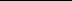 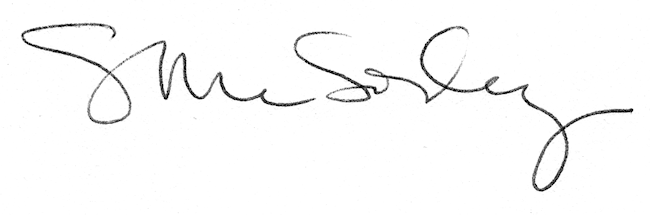 